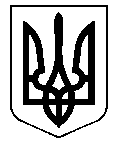                                       ПОТАСЬКА  СІЛЬСЬКА РАДА                            ТАЛЬНІВСЬКОГО  РАЙОНУ  ЧЕРКАСЬКОЇ  ОБЛАСТІ                       ТРИДЦЯТЬ ВОСЬМА СЕСІЯ СІЛЬСЬКОЇ  РАДИ ІІV СКЛИКАННЯ                                       РІШЕННЯ                                                         с. Поташ                             03 вересня  2020 року                                                                          №38/16Про затвердження документів державного планування «Генеральний план та планзонування території села Поташ Тальнівського району  Черкаської області»Керуючись ст. 26. 59 Закону України «Про місцеве самоврядування в Україні», враховуючи протокол громадських слухань від 16 травня 2018 року щодо проекту Генерального плану  с. Поташ Тальнівського району Черкаської області, витяг з протоколу містобудівної ради при Управлінні з питань містобудування та архітектури Черкаської  обласної державної адміністрації №  14 від 11.06.2020 року та довідку про консультації стосовно звіту про стратегічну екологічну оцінку генерального плану, розглянувши матеріали проекту генерального плану с. Поташ, з метою забезпечення планомірного, економічного, обґрунтованого і комплексного розвитку населених пунктів, підвищення їх рівня благоустрою та створення сприятливих умов життєдіяльності населення, відповідно до ст.ст.16, 17 ЗУ «Про регулювання містобудівної діяльності». Закону України «Про стратегічну екологічну оцінку» Потаська сільська радаВИРІШИЛА:1. Затвердити містобудівну документацію «Генеральний план с. Поташ Тальнівського району Черкаської області, розроблену ТОВ «Кайлас АЕРО».2. Виконавчому комітету сільської ради замовити розроблення проекту землеустрою щодо встановлення (зміни) меж с. Поташ Тальнівського району Черкаської області та подати його на затвердження сесії Потаської сільської ради Черкаської області. 3. Оприлюднити дане рішення шляхом розміщення його на офіційному сайті Тальнівської  районної державної адміністрації.4. Це рішення набирає чинності з моменту його прийняття.5. Контроль за виконанням даного рішення покласти на комісію по регламенту, забезпечення законності та правопорядку, депутатської етики та управління комунальною власністю.Сільський голова                                                     Сергій ТАРАМБУЛА